Pielikums Nr.1Madonas novada pašvaldības domes19.10.2021. lēmumam Nr. 334(protokols Nr.12, 34.p.)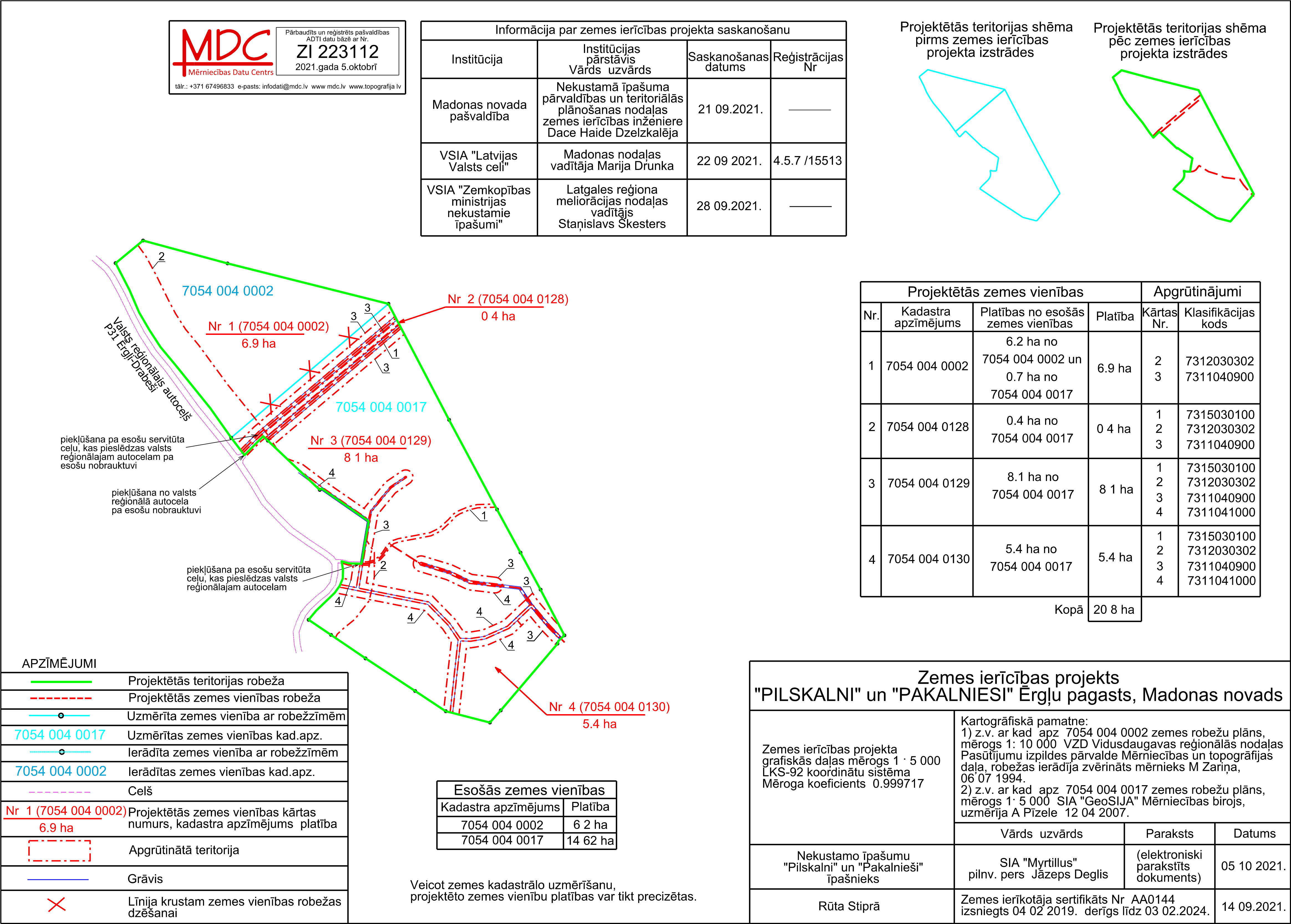 